Publicado en Girona el 03/05/2016 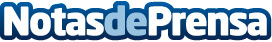 El Instituto de Religiosas de San José de Gerona amplía presencia internacional con proyectos solidariosEl Instituto de Religiosas de San José de Gerona ha ampliado durante 2015 su presencia internacional participando en nuevos proyectos solidarios en Ruanda, México, República Democrática del Congo y ArgentinaDatos de contacto:José PérezNota de prensa publicada en: https://www.notasdeprensa.es/el-instituto-de-religiosas-de-san-jose-de Categorias: Internacional Educación Cataluña Solidaridad y cooperación http://www.notasdeprensa.es